Διοργάνωση: Γραφείο Διασύνδεσης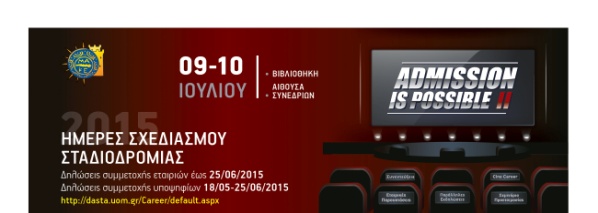 Πληροφορίες: career@uom.edu.gr, 2310-891221/359& 2310-891515 (για θέματα συμβουλευτικής)Αγαπητοί τελειόφοιτοι και απόφοιτοι των προπτυχιακών και μεταπτυχιακών Τμημάτων του Πανεπιστημίου Μακεδονίας,Το Γραφείο Διασύνδεσης σας προσκαλεί να συμμετέχετε στις ΗΜΕΡΕΣ ΣΧΕΔΙΑΣΜΟΥ ΣΤΑΔΙΟΔΡΟΜΙΑΣ 2015 με τον τίτλο ADMISSION IS POSSIBLE ΙΙ στις  9-10 Ιουλίου 2015 για: να εξοικειωθείτε, με τη διαδικασία της συνέντευξης επιλογής σε πραγματικές συνθήκες επαγγελματικής επιλογής,να διεκδικήσετε, μία θέση εργασίας που σας ενδιαφέρει άμεσα ή μελλοντικά,να ενημερωθείτε,  για τις ανάγκες των επιχειρήσεων σε επιστημονικό ανθρώπινο δυναμικό του κλάδου σας,να μάθετε για τη ζήτηση της ειδικότητάς σας και για τις προοπτικές απασχόλησης στον τομέα που σας ενδιαφέρει,να συναντήσετε,  στελέχη διαφόρων επιχειρήσεων διευρύνοντας των κύκλο των επαγγελματικών σας γνωριμιών,να διερευνήσετε, τις δυνατότητες απασχόλησής σας στο εξωτερικό ή σε άλλες πόλεις της Ελλάδας.Προϋποθέσεις συμμετοχής στις συνεντεύξεις Να ανήκετε σε μία από τις ακόλουθες ομάδες:Τελειόφοιτος/η προπτυχιακός/η φοιτητής/τρια  (4ο έτος και επί πτυχίω)		Μεταπτυχιακός/η φοιτητής/τρια 				Απόφοιτος/η προπτυχιακού ή/και μεταπτυχιακού 	Υποψήφιος/α Διδάκτορας				Να συμπληρώσετε και να αποστείλετε εγκαίρως την αίτηση συμμετοχής σας (18/5-25/6/2015)Να καταθέσετε ηλεκτρονικά το βιογραφικό σας σημείωμα στα ελληνικά (e-mail σε επισυναπτόμενο        αρχείο και αποστολή στο career@uom.edu.gr)        ΠΡΟΣΟΧΗ – «θέμα μηνύματος»: ΗΣΣ2015 και «όνομα αρχείου»: το ονοματεπώνυμό σας με       ελληνικούς χαρακτήρες (ΚΕΦΑΛΑΙΑ)– καταληκτική  ημερομηνία 25/6/2015Να επιλέξετε τις εταιρίες που θέλετε να δώσετε συνέντευξη αποκλειστικά στις ενδεδειγμένες από το Γραφείο Διασύνδεσης ημερομηνίες  (δείτε τον παρακάτω πίνακα):Επόμενη σελίδα Επιλογή εταιριών – Προγραμματισμός Συνεντεύξεων Πέμπτη 1/7/15, ώρες 08:00-18:00: επιλέγουν μόνο οι προπτυχιακοί και μεταπτυχιακοί απόφοιτοι  και φοιτητές και οι υποψήφιοι διδάκτορεςΠαρασκευή 2/7/15, ώρες 08:00-18:00: επιλέγουν οι προπτυχιακοί και μεταπτυχιακοί απόφοιτοι και φοιτητές, οι υποψήφιοι διδάκτορες και οι τελειόφοιτοι  (επί πτυχίω) προπτυχιακών τμημάτων Για την επιλογή εταιριών και τον προγραμματισμό των συνεντεύξεων ισχύει αυστηρή σειρά προτεραιότητας που καθορίζεται με την παραλαβή σημειώματος προτεραιότητας κατά την άφιξή σας στο Γραφείο Διασύνδεσης. Για τον προγραμματισμό των συνεντεύξεών σας θα  πρέπει απαραίτητα να έχετε μαζί σας τρία (3) έντυπα αντίγραφα του βιογραφικού σας σημειώματος, την ημέρα επιλογής εταιριών.Στην περίπτωση προγραμματισμού συνεντεύξεων μέσω αντιπροσώπου θα πρέπει να υπάρχει έγγραφη ενυπόγραφη εξουσιοδότησή σας ή να έχει σταλεί προγενέστερα email στο career@uom.edu.gr, όπου θα ορίζετε τα στοιχεία του αντιπροσώπου σας (ο οποίος θα πρέπει να έχει μαζί του επίσημο έγγραφο ταυτοπροσωπίας).     Πληροφορίες -Έντυπα Συμμετοχής : https://dasta.uom.grΠροετοιμάζοντας τη συμμετοχή σας στις Ημέρες Σχεδιασμού ΣταδιοδρομίαςΓια τη σύνταξη του βιογραφικού σας σημειώματος και την προετοιμασία σας για τη συνέντευξη το Γραφείο Διασύνδεσης σας παρέχει έντυπα με όλες τις σχετικές πληροφορίες και μια καλά ενημερωμένη ιστοσελίδα. Επιπλέον πριν τις προγραμματισμένες συνεντεύξεις σας, έχετε τη δυνατότητα να συμμετέχετε σε ομαδικά εργαστήρια (https://dasta.uom.gr/Career/Events/19064.html) ή να προγραμματίσετε ατομικά ραντεβού με τους Συμβούλους του Γραφείου Διασύνδεσης για να συζητήσετε τους προβληματισμούς και τις απορίες σας σχετικά με το περιεχόμενο του βιογραφικού σας σημειώματος ή τη συμπεριφορά σας πριν, κατά τη διάρκεια και μετά τη συνέντευξη.Στη διάρκεια της εκδήλωσηςΌλες οι συνεντεύξεις θα πραγματοποιηθούν στη βιβλιοθήκη του Πανεπιστημίου Μακεδονίας. Για να εισέλθετε στο χώρο των συνεντεύξεων θα πρέπει να επιδείξετε στη Γραμματεία της εκδήλωσης το σημείωμα των προγραμματισμένων συνεντεύξεων σας και κάποιο έγγραφο ταυτοπροσωπίας (πάσο, ταυτότητα, δίπλωμα κ.ά.)Μπορείτε να κάνετε με περισσότερες από τις προγραμματισμένες συνεντεύξεις, εφόσον υπάρχουν κενές ώρες σε εταιρίες και εφόσον έχετε μαζί σας έντυπα αντίγραφα του βιογραφικού σας σημειώματος. Στην περίπτωση αυτή, σας προτείνουμε να δείτε όσες περισσότερες εταιρίες μπορείτε. Επόμενη σελίδα Ζητήστε να ενημερωθείτε από τη Γραμματεία για πιθανά κενά ραντεβού που υπάρχουν σε εταιρίεςΟι συνεντεύξεις διαρκούν αυστηρά 15 λεπτά. Αν δεν έχει ολοκληρωθεί η συζήτηση  με τον εκπρόσωπο της εταιρίας, παρακαλούμε ζητήστε του μια άλλη συνάντηση, ώστε να μη καθυστερήσει η ροή συνεντεύξεων των υπολοίπων υποψηφίων.Το βιογραφικό σας σημείωμα θα διατεθεί σε όλες τις εταιρίες που συμμετέχουν στη διημερίδα, δίνοντάς σας έτσι τη δυνατότητα επικοινωνίας και εταιρίες στις οποίες δεν καταφέρατε να συναντήσετε.Ακόμη, φέτος για πρώτη φορά κατά τη διάρκεια της εκδήλωσης, τα μέλη του Συνδέσμου Διοίκησης Ανθρώπινου Δυναμικού (παρ. Β. Ελλάδος) θα βρίσκονται στη διάθεσή σας για να σας παρέχουν άμεση ανατροφοδότηση σχετικά με την εμπειρία σας από τις συνεντεύξεις, ώστε να κατανοήσετε και να βελτιώσετε την απόδοσή σας στη διαδικασία.Παράλληλα με τις συνεντεύξεις θα πραγματοποιούνται παράλληλες εκδηλώσεις και προβολές εταιρικών βίντεο με στόχο να την πληρέστερη ενημέρωση και προετοιμασία σας για τις δυνατότητες και ευκαιρίες απασχόλησης στην εγχώρια και διεθνή αγορά εργασίας, τα «κενά» προσφοράς/ζήτησης κ.α.  Το αναλυτικό πρόγραμμα παράλληλων εκδηλώσεων θα ανακοινωθεί στις 3/7/2015. ΝΑ ΕΙΣΤΕ ΕΚΕΙ!          ΥΠΟΣΤΗΡΙΚΤΗΣ ΕΚΔΗΛΩΣΗΣ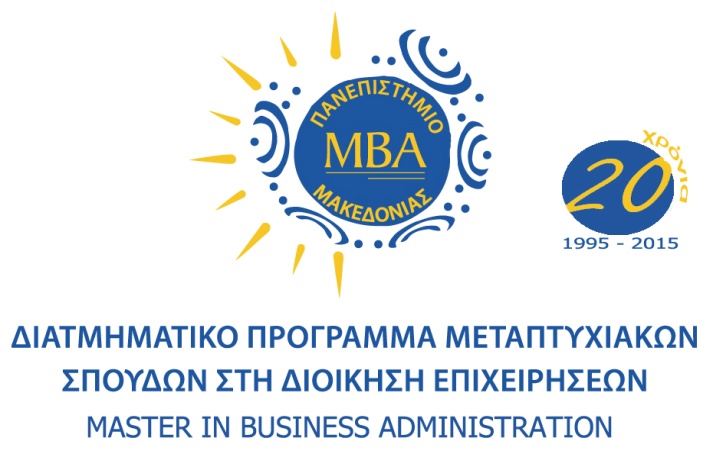    ΥΠΟΣΤΗΡΙΚΤΕΣ ΕΠΙΚΟΙΝΩΝΙΑΣ ΚΑΙ ΠΡΟΩΘΗΣΗΣ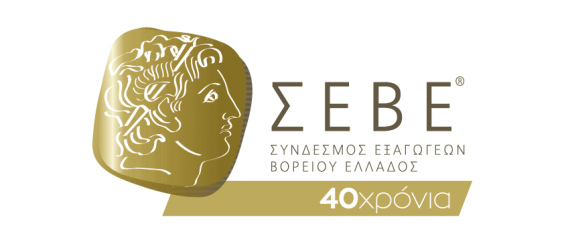 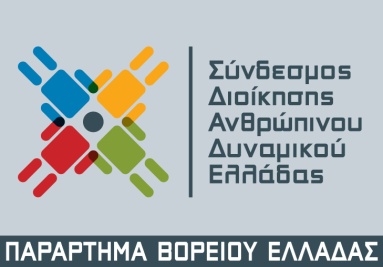 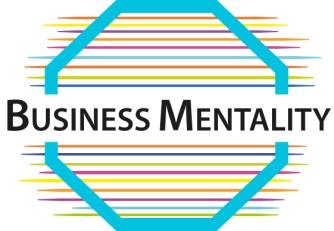 